Doplň správně i,yPel_něk má hořkou chuť. Při bouřce se začalo venku bl_skat. Čas i voda rychle pl_ne. Některé hračky se vyrábějí z pl_še. L_žař si poranil l_tko. Dítě upadlo a začalo vzl_kat. Turisté zdolali vrchol L_sé hory. Tašky i košíky se vyráběly z l_ka. L_bor je opravdu zdatný l_žař. Kdo pozorně poslouchá, všechno sl_ší. Velká sousta jídla nelze pol_kat. Jídlem nepl_tvej.Doplň neúplné věty, používej slova z nabídky:Zmrzlina byla sladká jako …………………………………….Blízko svého hnízda  se procházel………………………….Přibil jsem ……………………………………………..  na stěnu .Lýkový koš byl plný ulovených ……………………………….Nebylo slyšet smích ani………………………………………….Sbírala jsem ………………,ale našla jsem………………….NÁPOVĚDA:  čá_, obra_, me_, ry_, borů_ky, hři_, zpě_Napiš slova příbuzná k těmto vyjmenovaným slovům:MLÝN………………………………………………………………………………..PLYNOUT………………………………………………………………………….LYŽE……………………………………………………………………………………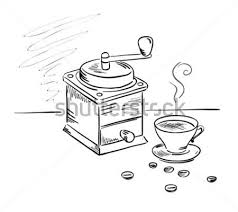 